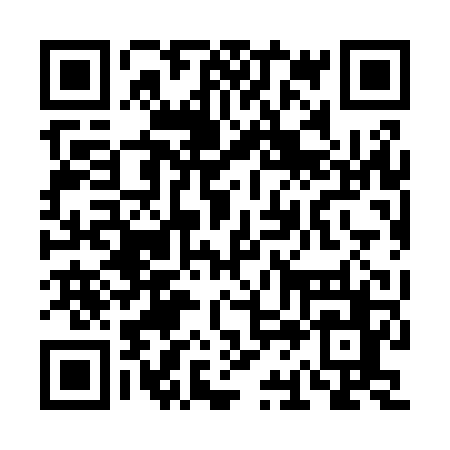 Ramadan times for Arneiro Branco, PortugalMon 11 Mar 2024 - Wed 10 Apr 2024High Latitude Method: Angle Based RulePrayer Calculation Method: Muslim World LeagueAsar Calculation Method: HanafiPrayer times provided by https://www.salahtimes.comDateDayFajrSuhurSunriseDhuhrAsrIftarMaghribIsha11Mon5:245:246:5212:454:556:396:398:0112Tue5:235:236:5012:454:556:406:408:0213Wed5:215:216:4912:444:566:416:418:0314Thu5:205:206:4712:444:576:426:428:0415Fri5:185:186:4612:444:586:436:438:0516Sat5:165:166:4412:434:586:446:448:0617Sun5:155:156:4312:434:596:446:448:0718Mon5:135:136:4112:435:006:456:458:0819Tue5:125:126:4012:435:006:466:468:0920Wed5:105:106:3812:425:016:476:478:1021Thu5:085:086:3612:425:026:486:488:1122Fri5:075:076:3512:425:026:496:498:1223Sat5:055:056:3312:415:036:506:508:1324Sun5:035:036:3212:415:046:516:518:1425Mon5:025:026:3012:415:046:526:528:1526Tue5:005:006:2912:415:056:536:538:1627Wed4:584:586:2712:405:066:546:548:1728Thu4:574:576:2612:405:066:556:558:1929Fri4:554:556:2412:405:076:566:568:2030Sat4:534:536:2312:395:076:576:578:2131Sun5:525:527:211:396:087:577:579:221Mon5:505:507:201:396:097:587:589:232Tue5:485:487:181:386:097:597:599:243Wed5:465:467:171:386:108:008:009:254Thu5:455:457:151:386:108:018:019:265Fri5:435:437:141:386:118:028:029:276Sat5:415:417:121:376:128:038:039:287Sun5:405:407:111:376:128:048:049:308Mon5:385:387:091:376:138:058:059:319Tue5:365:367:081:366:138:068:069:3210Wed5:345:347:061:366:148:078:079:33